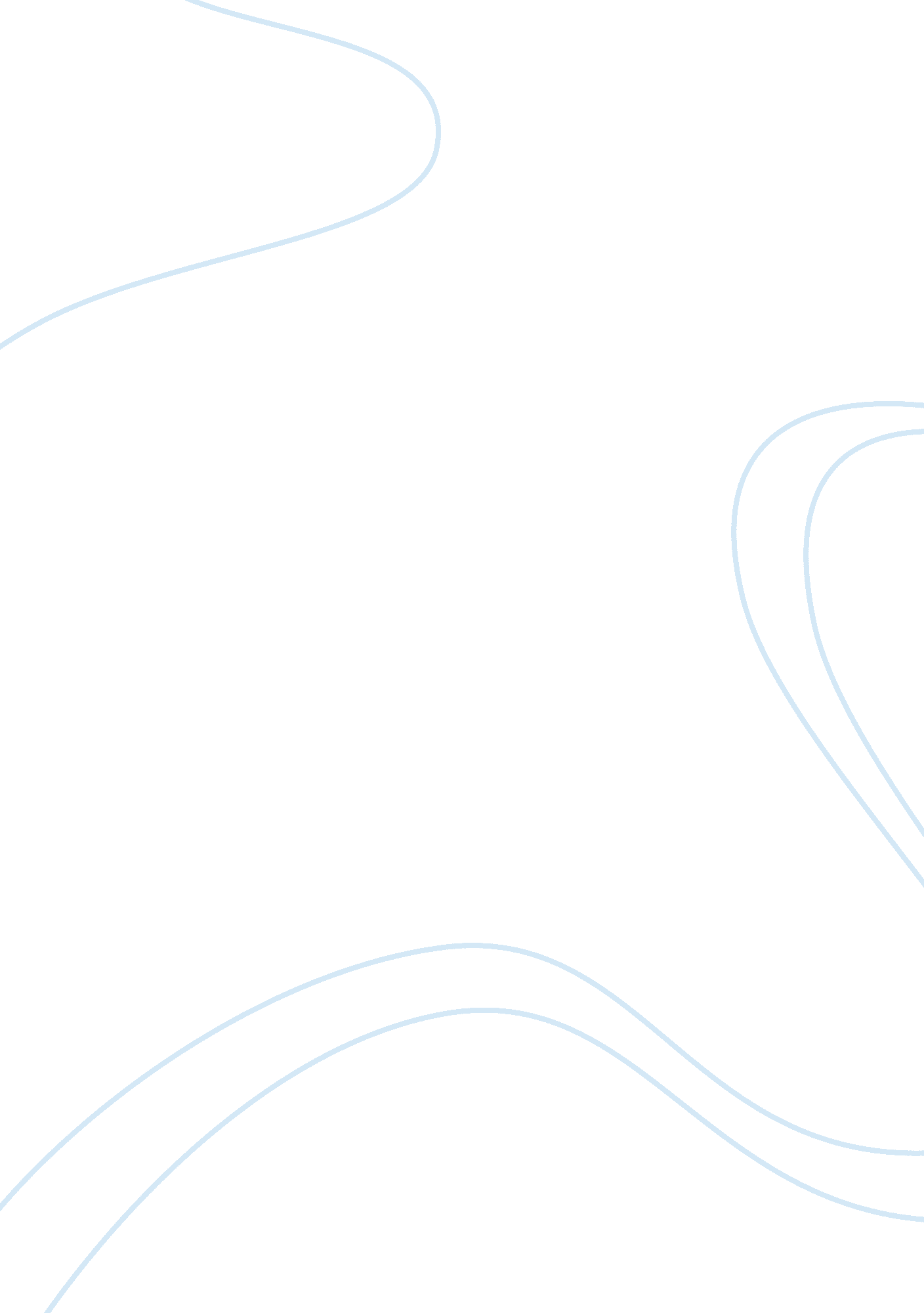 How developing professional knowledge and abilities affect career success assignm...Business, Management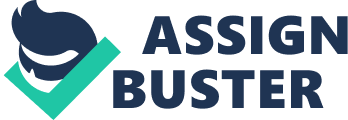 Professional Knowledge and Abilities Association of Information Technology Professionals (AITP) is the leading worldwide society of information technology business professionals and the community of knowledge for the current and next generation of leaders (AITP, 2010). Their mission is to serve their members by delivering relevant technology and leadership education, research and information on current business and technology issues, and forums for networking and collaboration (AITP, 2010). The landscape of our IT industry has changed (AITP, 2010). With the baby boomer retirement and the fierce global competition, a redefining of the next generation IT professional is inevitable (AITP, 2010). To remain competitive as an IT professional, it is imperative that you have access to quality resources that provide life-long learning to develop your business skills and keep you abreast of technology changes and a professional network to tap into for fellowship and mentoring (AITP, 2010). The Association of Information Technology Professionals (AITP) has been a continuing resource for quality professional development (AITP, 2010). Serving the IT industry as a national organization and through our local chapters, AITP is committed to delivering to our members the recognition, support, and credibility that will give them the competitive edge needed to succeed (AITP, 2010). This organization would be beneficial to someone in the information technology industry (AITP, 2010). By joining, you become part of a strong network of IT professionals, have access to empowering resources and opportunities, and are positioned to achieve your professional goals (AITP, 2010). AITP is the community of IT knowledge focused on empowering the IT profession by evolving its members to their full potential as a professional (AITP, 2010). It is their goal, their purpose to provide a community network for the IT business professionals to reach their true potential by providing education programs for advancing technology and business skills, leadership development opportunities, networking, peer mentoring and knowledge sharing, and online resources (AITP, 2010). As an AITP member, you will: Meet People Working in Your Field of Interest, Learn About Career and Business Opportunities, Stay Abreast of Industry Trends, Polish Your Leadership Skills, Converge Your Technology Skills with Business Skills, Build Lifelong Relationships, and Stay Connected with the world of the new IT Profession (AITP, 2010). Membership in AITP provides numerous opportunities to advance your IT knowledge and business skills to meet the in demand skills of the new IT business professional (AITP, 2010). AITP’s excellent membership benefits include access to members-only services as well as discounts on many products and services (AITP, 2010). Reference Association of Information Technology Professionals. (2010). About AITP. Retrieved from http://www. aitp. org Content60 Percent| Points Earned6/6| Additional Comments:| All key elements of the assignment are covered in a substantive way. * The paper is 350 to 700 words in length. * The paper discusses professional knowledge and abilities. | You were able to meet all requirements for this assignment. I really enjoyed reading about the Association of Information Technology Professionals | The content is comprehensive. | | | Major points are stated clearly and are supported by specific details, examples, or analysis. * Identify a professional organization or association in a field of interest. * Briefly describe the organization or association. * Explain how the organization or association may contribute to increasing professional knowledge and abilities. Discuss how this knowledge and these abilities may affect success. | | | | | | Organization/Development20 Percent| Points Earned2/2| Additional Comments:| The paper has a structure that is clear, logical, and easy to follow. | | Great job on your introduction with a strong thesis and then following through the entire paper. Your conclusion tied it all together! Way to go. | The paper is directed to the appropriate audience. | | | The conclusion is logical, flows from the body of the paper, and reviews major points. | | Transitions between sections aid in maintaining the flow of thought. | | | The tone is appropriate to the content and assignment. | | | | 2| | Mechanics 20 Percent| Points Earned1/2| Additional Comments:| The paper—including tables and graphs, headings, title page, and reference page— is consistent with APA formatting guidelines and meets course-level requirements. | | You are making improvements in your APA formatting. I’m not sure why you don’t use the sample title page and just fill it in with your information. Your title page is still not correct. | Intellectual property is recognized with in-text citations and a reference page. | | | The paper is laid out with effective use of headings, font styles, and white space. | | | Rules of grammar, usage, and punctuation are followed. | | | Sentences are complete, clear, concise, and varied. | | | Spelling is correct. | | | | | | Total 100 Percent| Points Earned9/10| Additional Comments: Try to stay in the same voice as you appeared to switch a few times from first to second person. | | | | 